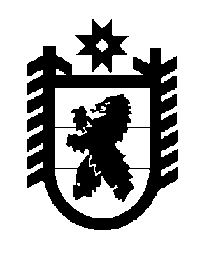 Российская Федерация Республика Карелия    ПРАВИТЕЛЬСТВО РЕСПУБЛИКИ КАРЕЛИЯПОСТАНОВЛЕНИЕот  3 апреля 2018 года № 130-Пг. Петрозаводск О разграничении имущества, находящегося 
в муниципальной собственности муниципального образования «Мийнальское сельское поселение»В соответствии с Законом Республики Карелия от 3 июля 2008 года 
№ 1212-ЗРК «О реализации части 111 статьи 154 Федерального закона 
от 22 августа 2004 года № 122-ФЗ «О внесении изменений в законодательные акты Российской Федерации и признании утратившими силу некоторых законодательных актов Российской Федерации в связи с принятием федеральных законов  «О внесении изменений и дополнений в Федеральный закон «Об общих принципах организации законодательных (представительных) и исполнительных органов государственной власти субъектов Российской Федерации» и «Об общих принципах организации местного самоуправления в Российской Федерации» Правительство Республики Карелия п о с т а н о в л я е т:1. Утвердить перечень имущества, находящегося в муниципальной собственности муниципального образования «Мийнальское сельское поселение», передаваемого в муниципальную собственность муниципального образования «Лахденпохский муниципальный район», согласно приложению.2. Право собственности на передаваемое имущество возникает 
у муниципального образования «Лахденпохский муниципальный район» 
со дня вступления в силу настоящего постановления.            Глава Республики Карелия 					                  А.О. ПарфенчиковПереченьимущества, находящегося в муниципальной собственности 
муниципального образования «Мийнальское сельское поселение», передаваемого в муниципальную собственность муниципального                       образования «Лахденпохский муниципальный район»______________________Приложение  к постановлению Правительства Республики Карелия                от  3 апреля 2018 года № 130-П№ п/пНаименованиеимуществаАдрес местонахожденияимуществаИндивидуализирующиехарактеристики имущества1.Квартиры № 1, 2, 3, 4, 5, 6, 7пос. Раухала, ул. Гористая, д. 6общая площадь 352,8 кв. м, год постройки 1954, балансовая стоимость 170 768 руб.2.Квартира № 3пос. Раухала, ул. Лесная, д. 11общая площадь 66,4 кв. м, год постройки до 19393.Жилой домпос. Лумиваара, ул. Центральная, д. 26общая площадь 142 кв. м, год постройки 1980, балансовая стоимость 105 353 руб.